Відповідальному секретарюприймальної комісії НФаУН. В. ЖиворіЗавідувача кафедриклінічної лабораторної діагностикиЄрьоменко Римми ФуатівниЗВІТПро участь у заході «PHARM CAMP-2019»27.05.2019 року колектив кафедри клінічної лабораторної діагностики прийняв активну участь у проведенні профорієнтаційного табору «PHARM CAMP-2019» – «Фармація – наука про ліки і не тільки!». Викладачі кафедри розповіли учням 7-8 класів ХСШ № 108 м. Харкова  про спеціальність «Фармація» та «Технології медичної діагностики та лікування». Відбулась екскурсія до віварію НЦДЛ НФаУ.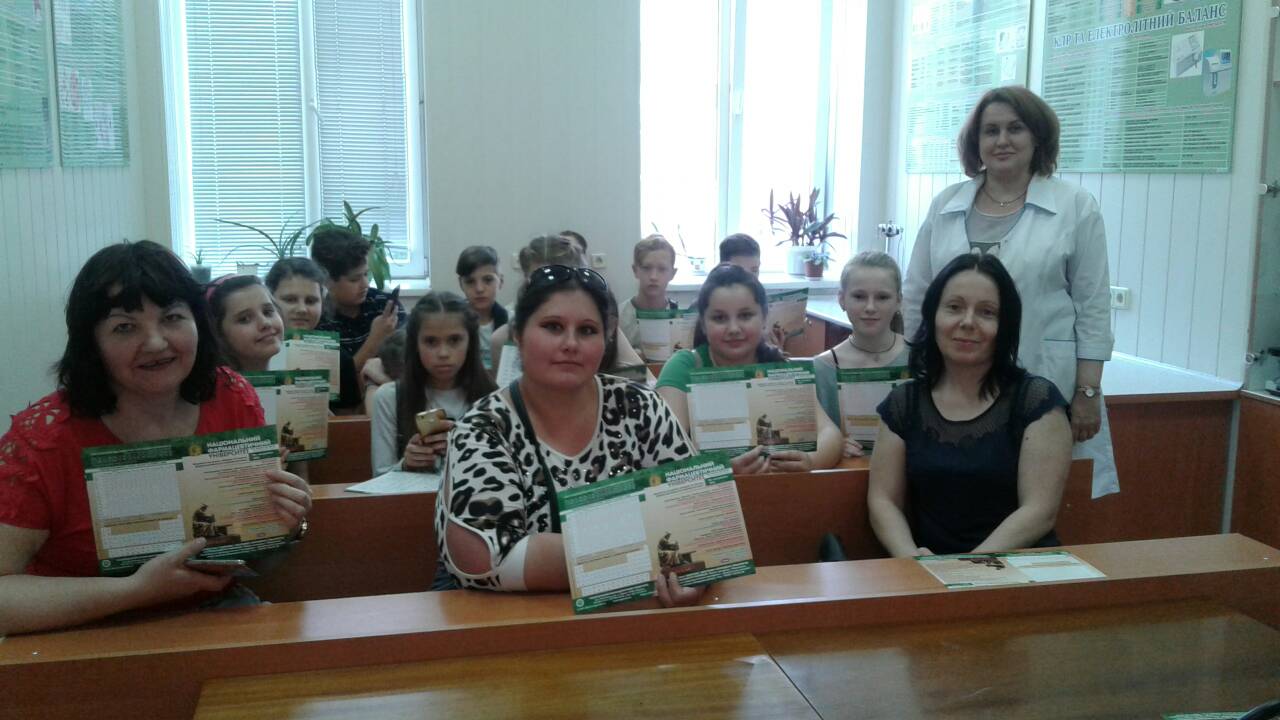 На фото: зав. кафедри проф. Єрьоменко Р. Ф. та викладацький колектив та учні 7-8 класів ХСШ № 108 під час заходу.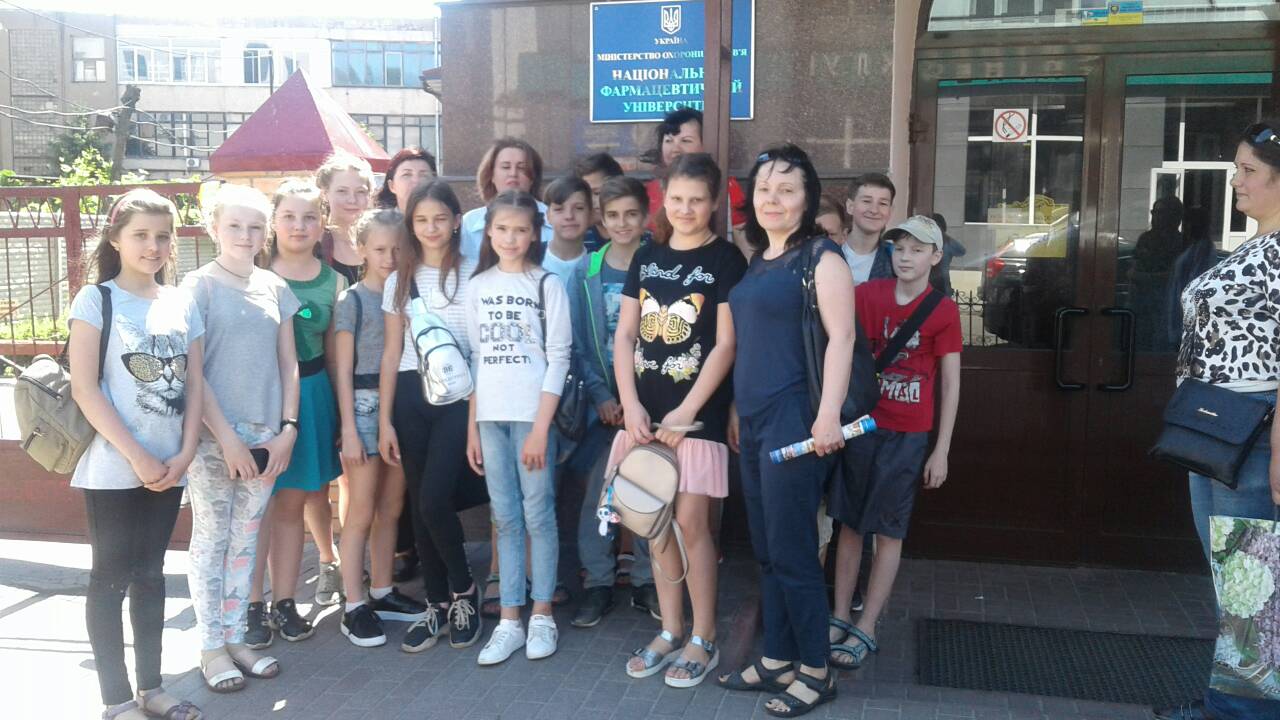 На фото: НФаУ вітає майбутніх абітурієнтів.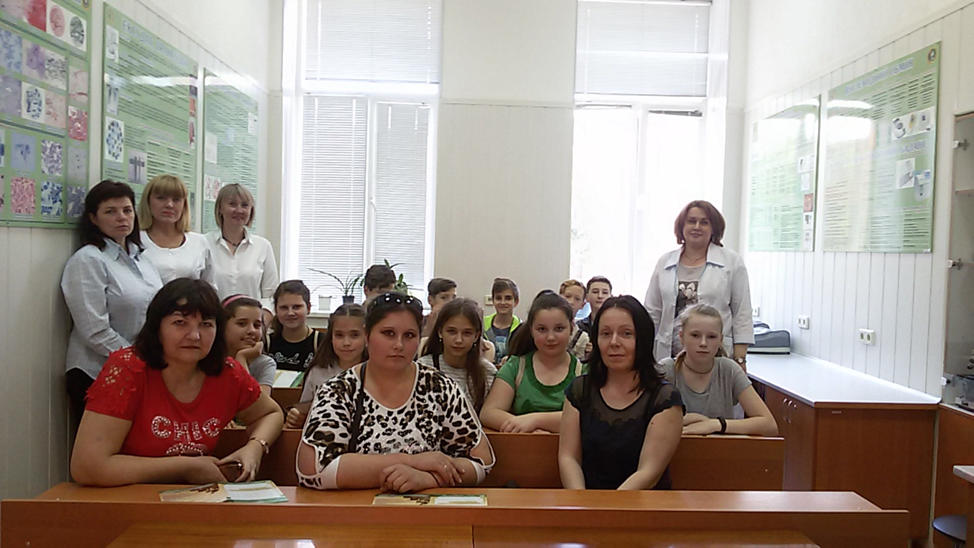 На фото:  викладачі кафедри з учнями ХСШ № 108 м. Харкова під час  профорієнтаційного табору «PHARM CAMP-2019» – «Фармація – наука про ліки і не тільки!».З повагою,                                                                                  Р. Ф. Єрьоменкозавідувач кафедриклінічної лабораторної діагностики